Essay Introduction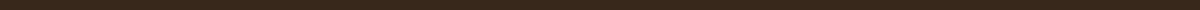 Introduction:
In the age of digital media, the humble act of reading often gets overshadowed by the allure of instant visual content. Yet, the power of reading extends far beyond mere entertainment, playing a crucial role in personal development and lifelong learning. It is an invaluable tool that shapes our thoughts, enhances our knowledge, and broadens our perspectives. This essay endeavors to unravel the multifaceted impact of reading on personal growth, examining how it nurtures critical thinking, fosters empathy, and fuels creativity. Through this exploration, we aim to reaffirm the significance of reading as a foundational pillar for intellectual enrichment and emotional intelligence in an increasingly complex world.Reading exposes individuals to a wealth of information, ideas, and experiences beyond their immediate environment. Each book, article, or piece of literature offers new insights, challenging readers to think critically and analyze information. This process not only expands one's knowledge base but also hones critical thinking skills, enabling readers to approach problems with a more nuanced and informed perspective.Literature has the unique ability to transport readers into different worlds, lives, and mindsets. By engaging with diverse characters and narratives, readers develop a deeper understanding and empathy for others' experiences and viewpoints. This empathetic connection cultivates a sense of global awareness and compassion, essential qualities in today's multicultural societies.Reading acts as a catalyst for creativity and imagination. Immersing oneself in different genres and styles sparks imaginative thinking and inspires new ideas. It encourages readers to envision possibilities beyond their reality, driving innovation and creative problem-solving in various aspects of life and work.Conclusion:
The act of reading wields the power to transform lives through personal development. It enriches the mind, nurtures the soul, and prepares individuals to engage more meaningfully with the world around them. In recognizing the profound impact of reading on enhancing knowledge, fostering empathy, and fueling creativity, we uncover its true value as a lifelong companion in personal growth. As we navigate the complexities of the modern world, let us embrace reading not as an obsolete pastime but as an essential practice for developing a well-rounded, informed, and compassionate self.